WYDZIAŁ NAUK O ZDROWIU COLLEGIUM MEDICUM IM. LUDWIKA RYDYGIERA W BYDGOSZCZY UNIWERSYTETU MIKOŁAJA KOPERNIKA W TORUNIU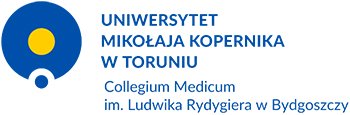 Bydgoszcz 13.07.2021Szanowni Studenci Pierwszego RokuWydziału Nauk o ZdrowiuCM w Bydgoszcz UMK w Toruniu,Bardzo dziękujemy za wybranie naszego Wydziału, który przez najbliższe lata stanie się częścią Waszego życia. Już w najbliższym czasie w murach Collegium Medicum rozpoczniecie drogę, która przyniesie nowe doświadczenia, wydarzenia i znajomości. Bardzo dziękujemy za dokonanie takiego wyboru!Jako Studenci nie jesteście naszymi gośćmi, razem tworzymy społeczność akademicką, a Państwo tworzycie jej fundament. W tym miejscu, chcielibyśmy poprosić o obopólną wyrozumiałość i zrozumienie, aby nowe okoliczności umocniły naszą relację oraz stały się kanwą do wdrażania progresywnych rozwiązań.Rozpoczynając kolejny rok akademicki, wszyscy zadajemy sobie pytanie…jaki on będzie? Sytuacja związana z pandemią zmieniła oblicze szkolnictwa wyższego i postawiła przed nami zupełnie nowe wyzwania. Niemniej robimy wszystko, żeby zapewnić Państwu jak najlepsze warunki studiowania Przed rozpoczęciem zajęć dydaktycznych zaprosimy Państwa na spotkania organizacyjne, które odbędą się pod koniec września. Ponadto już teraz dołączamy „Przewodnik po nauczaniu na WNoZ 2021/2022”, który jest również dostępny na stronie Wydziału.Jeszcze raz serdecznie dziękujemy Państwu za wybranie Wydziału Nauk o Zdrowiu Collegium Medicum w Bydgoszczy, Uniwersytetu Mikołaja Kopernika w Toruniu oraz życzymy każdemu z Państwa powodzenia, wielu sukcesów i przede wszystkim zdrowia.
Władze Wydziału Nauk o ZdrowiuCM UMK